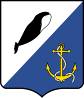 АДМИНИСТРАЦИЯПРОВИДЕНСКОГО ГОРОДСКОГО ОКРУГАПОСТАНОВЛЕНИЕВ соответствии с Федеральным законом от 06.10.2003 года № 131-ФЗ «Об общих принципах организации местного самоуправления в Российской Федерации», Федеральным законом от 24.07.2007 № 209-ФЗ «О развитии малого и среднего предпринимательства в Российской Федерации», в целях реализации государственной политики, направленной на поддержку и развитие малого и среднего предпринимательства на территории Провиденского городского округа, администрация Провиденского городского округаПОСТАНОВЛЯЕТ:1. Утвердить Порядок оказания консультационной и информационной поддержки субъектам малого и среднего предпринимательства в Провиденском городском округе.2. Обнародовать настоящее постановление на официальном сайте Провиденского городского округа.3.	Настоящее постановление вступает в силу со дня его обнародования.4.	Контроль за исполнением настоящего постановления возложить на Управление финансов, экономики и имущественных отношений администрации Провиденского городского округа (Веденьева Т.Г.).Глава администрации				                            С.А. ШестопаловПриложение № 1к постановлениюАдминистрации Провиденскогогородского округа от 27 декабря 2018 г. № 381ПОРЯДОКоказания консультационной и информационной поддержки субъектам малого и среднего предпринимательства в Провиденском городском округе1. Общие положения1.1. Настоящий Порядок оказания консультационной и информационной поддержки субъектам малого и среднего предпринимательства» в Провиденском городском округе (далее – Порядок) разработан в соответствии с Федеральным законом от 24 июля 2007 года № 209-ФЗ «О развитии малого и среднего предпринимательства в Российской Федерации» в целях определения условий и порядка оказания поддержки и (или) содействия развитию (далее – Поддержка) субъектов малого и среднего предпринимательства.1.2. Консультационная и информационная поддержка оказывается субъектам малого и среднего предпринимательства, признанным таковыми в соответствии с законодательством Российской Федерации, зарегистрированным и осуществляющим предпринимательскую деятельность на территории Провиденского городского округа Чукотского автономного округа.1.2.1. Консультационная поддержка не может быть оказана субъектам малого и среднего предпринимательства:- являющимся кредитными организациями, страховыми организациями (за исключением потребительских кооперативов), инвестиционными фондами, негосударственными пенсионными фондами, профессиональными участниками рынка ценных бумаг, ломбардами;- осуществляющим предпринимательскую деятельность в сфере игорного бизнеса;- являющимся в порядке, установленном законодательством Российской Федерации о валютном регулировании и валютном контроле, нерезидентами Российской Федерации, за исключением случаев, предусмотренных международными договорами Российской Федерации; - являющимся участниками соглашений о разделе продукции.1.3. Основными целями оказания консультационной и информационной поддержки субъектам малого и среднего предпринимательства являются:обеспечение свободного доступа субъектов малого и среднего предпринимательства к различного рода информации, необходимой для развития субъектов малого и среднего предпринимательства;содействие в повышении правовой культуры субъектов малого и среднего предпринимательства.           1.4. Информационная и консультационная поддержка осуществляется Управлением финансов, экономики и имущественных отношений Администрации Провиденского городского округа (далее – Управление) на безвозмездной основе.2. Формы и порядок оказания информационной и консультационной поддержки субъектам малого и среднего предпринимательства в Провиденском городском округе2.1.Оказание информационной поддержки субъектам малого и среднего предпринимательства.Информационная поддержка субъектов предпринимательства оказывается Управлением в следующих формах:а) размещение, обновление на сайте Провиденского городского округа в сети Интернет www.provadm.ru следующей информации:- о реализации государственных и муниципальных программ по содействию развития малого и среднего предпринимательства;- о количестве субъектов малого и среднего предпринимательства и об их классификации по видам экономической деятельности;- о числе замещенных рабочих мест в субъектах малого и среднего предпринимательства в соответствии с их классификацией по видам экономической деятельности;  - об обороте товаров (работ, услуг), производимых субъектами предпринимательства на территории Провиденского городского округа, в соответствии с их классификацией по видам экономической деятельности;- о финансово-экономическом состоянии субъектов предпринимательства на территории Провиденского городского округа;- о муниципальном имуществе на территории Провиденского городского округа, включенном в Перечень муниципального имущества Провиденского городского округа, предназначенного для передачи во владение и (или) в пользование субъектам малого и среднего предпринимательства, утвержденный Постановлением Администрации Провиденского городского округа от 06.02.2018 N 36;- об объявленных мероприятиях, конкурсах на оказание финансовой поддержки субъектам предпринимательства на территории Провиденского городского округа;- иной необходимой для развития субъектов малого и среднего предпринимательства информацией (экономической, правовой, статистической и т.д.), в том числе информацией в сфере деятельности корпорации развития малого и среднего предпринимательства, действующей в соответствии с Федеральным законом от 24 июля 2007 года № 209-ФЗ «О развитии малого и среднего предпринимательства в Российской Федерации»;б) проведения круглых столов, деловых встреч и иных аналогичных мероприятий, создание условий для повышения уровня знаний субъектов малого и среднего предпринимательства.2.2. Оказание консультационной поддержки субъектам малого и среднего предпринимательства.Консультационная поддержка субъектов предпринимательства оказывается Управлением в виде консультирования по вопросам, связанным с развитием предпринимательского сектора, в частности:- применение нормативно-правовых актов, регулирующих деятельность субъектов предпринимательства на территории Провиденского городского округа;- формы поддержки предпринимательства в рамках федеральных, окружных и муниципальных программ развития предпринимательской деятельности;иные вопросы, относящиеся к компетенции Управления.Консультационная поддержка осуществляется в следующих формах:- в устной форме – лицам, обратившимся посредством телефонной связи или лично;- в письменной форме – юридическим и физическим лицам по запросам (свободная письменная форма заявления);- в обзорно-ознакомительной форме – на стенде, на сайте Провиденского городского округа www.provadm.ru, в информационных листках;- в средствах массовой информации – объявления.2.2.1. Порядок предоставления консультационной поддержки субъектам малого и среднего предпринимательства1). Консультационная поддержка субъектов предпринимательства осуществляется специалистами Управления в установленные часы приема (с понедельника по пятницу с 10-00 до 17-00, перерыв с 13-00 до 14-30). 2).Все обращения фиксируются в «Журнале входящей корреспонденции» Управления и «Журнале учета консультационных услуг, оказанных субъектам малого и среднего предпринимательства».3).Консультирование осуществляется:- по телефону 8(42735) 2-29-31, 2-28-91;-посредством личного обращения в Управление(689251, Ч, Чукотский автономный округ, пгт. Провидения, ул. Набережная Дежнева, д. 8а, каб. 3; каб. 12);- по электронной почте (Prvfino@chukotka.ru);- по письменному запросу (обращению) (689251,Чукотский автономный округ, пгт. Провидения, ул. Набережная Дежнева, д. 8а).4). Для получения консультации лицо, обратившееся за консультацией (далее-заявитель), предварительно заполняет заявление по форме согласно Приложению № 1 к настоящему Порядку. Заявление заполняется один раз и является разрешающим документом для получения бесплатной консультации в течение календарного года. 5). После оказания консультации специалист Управления заполняет               «Журнал учета консультационных услуг, оказанных субъектам малого и среднего предпринимательства». Лицо, обратившееся за консультацией, подписью подтверждает факт получения консультации (за исключением консультаций путем направления ответа по почте (электронной почте). 6).После оформления заявления, специалист Управления, осуществляющий прием, дает ответ по существу вопроса.При необходимости лицу, обратившемуся за консультацией, предоставляются выписки из нормативно-правовых актов, регулирующих отношения по заданному вопросу.Письменные обращения и обращения по электронной почте субъектов предпринимательства и граждан рассматриваются в соответствии с Федеральным законом от 02.05.2006 N 59-ФЗ "О порядке рассмотрения обращений граждан Российской Федерации".Устные заявления рассматриваются в день обращения. В случае если вопрос требует уточнения информации или времени для подготовки ответа, заявителю назначается определенное время и день для повторного обращения, но не более пяти дней с момента обращения.7). Основаниями для отказа в предоставлении консультационной поддержки субъектам малого и среднего предпринимательства является несоответствие заявителя требованиям, установленным п. 1.2.,пп. 1.2.1. Порядка.3. Отчетность о деятельности по предоставлению консультационной и информационной поддержки субъектам малого и среднего предпринимательства.1. Для эффективности деятельности по предоставлению консультационной поддержки субъектам малого и среднего предпринимательства Управление ведет:а) Журнал учета консультационных услуг;б) Сведения об оказанных консультациях и предоставленной информации в электронном виде.2. Заявления о предоставлении консультационной поддержки подшиваются в хронологическом порядке и хранятся Управлением в течение 3 лет с момента оказания консультаций.3. Управление ежегодно в срок до 1 февраля года, следующего за отчетным годом, размещает на сайте Провиденского городского округа www.Provadm.ruсведения об оказанных консультациях и предоставленной информации.Приложение № 2к постановлению Администрации Провиденского городского округа от 27 декабря 2018 г. № 381Начальнику Управления финансов, экономики и имущественных отношенийАдминистрации Провиденского городского округаТ.Г. ВеденьевойЗАЯВЛЕНИЕО ПРЕДОСТАВЛЕНИИ ПОДДЕРЖКИ В ВИДЕ КОНСУЛЬТАЦИИ (ИНФОРМАЦИИ)__________________________________________________________________( ФИОиндивидуального предпринимателя или полное наименование юридического лица)Прошу Вас оказать консультационную поддержку по следующему (им) вопросу (ам)____________________________________________________________________________________________________________________________________________________________________________________________________________________________________________________________________________________________________________________(излагается суть вопроса)Сообщаю  персональные данные  и  сведения,  относящиеся  к  субъектумалого или среднего предпринимательства:(Почтовый    адрес)_____________________________________________________________________________________________(ОГРН или ОГРНИП)_______________________                                  ____________________________________                              (ИНН)                                                                         (контактный телефон)Средняя численность работников за  предшествующий календарный год _____Выручка от реализации товаров  (работ,  услуг)  за  предшествующий  год  безучета НДС, тысяч рублей (_________)Данное заявление о предоставлении поддержки означает мое согласие на хранение, обработку и предоставление своих персональных данных, в соответствии с требованиями ФЗ от 27.07.2006 N 152-ФЗ "О персональных данных". Заявитель ___________________                     ____________________________                            (подпись)                                        (расшифровка подписи)"__" ___________ 20___ г.Подготовлено:	М.Б. СапрыкинаСогласовано:	Д.В. Рекун	Е.А. КрасиковаРазослано: дело, Управление финансов, экономики и имущественных отношений.от 27 декабря 2018 г.№ 381пгт. ПровиденияОб утверждении Порядка оказания консультационной и информационной поддержки субъектам малого и среднего предпринимательства в Провиденском городском округе